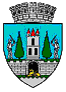 ROMÂNIAJUDEŢUL SATU MARECONSILIUL LOCAL AL MUNICIPIULUI SATU MARE                            HOTĂRÂREA NR. 346/26.10.2023privind aprobarea vânzării unei locuințe situată în Municipiul Satu Mare,                str. Gabriel Georgescu nr. 43  Consiliul local al Municipiului Satu Mare,  Analizând proiectul de hotărâre înregistrat sub nr. 60631/17.10.2023, referatul de aprobare al inițiatorului, înregistrat sub nr. 60633/17.10.2023, raportul de specialitate comun al Serviciului Patrimoniu Concesionări Închirieri și al Directorului executiv al Direcției economice înregistrat sub nr. 60636/17.10.2023, raportul de specialitate al Serviciului Juridic, înregistrat sub nr. 61280/20.10.2023, avizele comisiilor de specialitate ale Consiliului Local Satu Mare, Solicitarea de cumpărare în rate a locuinței, depusă de către numita Vereș Elisabeta în calitate de chiriașă, înregistrată sub nr. 43206/18.07.2023, raportul de evaluare întocmit de către evaluator autorizat Just Eval Invest, Luând în considerare prevederile: - art. 553 alin. (1) și alin. (4), art. 888, art. 1650, art.1674 coroborate cu cele ale art. 1723, art. 1724 și art. 1828 alin.(2) Cod civil;- art. 5 teza a II-a din Decretul Lege nr. 61/1990 privind vânzarea de locuințe construite din fondurile statului către populație coroborate cu cele ale Legii                              nr. 85/1992 privind vânzarea de locuințe și spații cu altă destinație construite din fondurile statului și din fondurile unităților economice sau bugetare de stat, republicată, cu modificările și completările ulterioare;- art. 292 alin. (2) lit. f) din Legea nr. 227/2015 privind Codul fiscal cu modificările și completările ulterioare;-art. 354, art. 355 și art. 364 alin. (1) și (3) din  OUG nr. 57/2019 privind Codul administrativ, cu modificările și completările ulterioare;- art. 29 din Legea nr. 273/2006 privind finanțele publice locale, modificată și completată;-art. 24 din Legea cadastrului și publicității imobiliare nr. 7/1996, republicată, cu modificările și completările ulterioare;- art.1, anexa 1 din Hotărârea Consiliului Local al Municipiului Satu Mare                    nr. 155/28.04.2022;Ținând seama de prevederile Legii nr. 24/2000 privind normele de tehnică legislativă pentru elaborarea actelor normative, republicată, cu modificările şi completările ulterioare,În temeiul prevederilor art. 87 alin. (5), art. 108 lit. e), art. 129 alin. (2) lit. c) și alin. (6) lit. b), ale art. 139 alin. (2), ale art. 196 alin. (1) lit. a) din O.U.G. nr. 57/2019 privind Codul administrativ, cu modificările și completările ulterioare,Adoptă prezenta,                                         H O T Ă R Â R E:Art. 1. Se însușește raportul de evaluare nr. 6266/12.12.2022, întocmit de către evaluator autorizat Just Eval Invest, care constituie anexa la prezenta hotărâre.Art. 2. (1) Se aprobă vânzarea locuinței situată în Municipiul satu Mare,                       str. Gabriel Georgescu nr. 43, în suprafață de 46,8 mp, proprietatea extratabulară a Municipiului Satu Mare, către d-na Vereș Elisabeta, titulara contractului de închiriere.    (2) Odată cu locuința se vinde și cota de 56/903 teren aferent, respectiv suprafața de 56 mp având categoria de folosință curți construcții, identificat prin CF nr. 172138 Satu Mare (CF vechi nr. 7659 Satu Mare) nr. cad. 4839/9 Satu Mare.Art. 3. (1) Prețul de vânzare a locuinței identificate la art. 2 este de 54.296 lei, conform raportului de evaluare întocmit de către evaluator autorizat Just Eval Invest, iar prețul terenului este de 4.256 lei conform Anexei 1 din HCL nr.155/2022.     (2) Vânzarea locuinței se va face cu plata prețului în rate, prețul urmând a se achita astfel: un avans de 22.744 lei și diferența de 31.552 lei, urmând a se plăti în rate lunare pe o perioadă de 5 ani. Odată cu avansul locuinței se va achita prețul integral al terenului în sumă de 4.256 lei.     (3) La plata ratelor lunare se va calcula o dobândă anuală de 4% potrivit legii.    (4) Municipiul Satu Mare își garantează încasarea prețului prin înscrierea ipotecii asupra locuinței, operațiune care este scutită de taxa de timbru.Art. 4. (1) În cazul neachitării la termenele stabilite a ratelor lunare din prețul locuinței, cumpărătoarea va plăti o dobânda de 8% pe an asupra acestor rate.    (2) În caz de neplată a 6 (șase) rate scadente de către cumpărătoarea locuinței, Municipiul Satu Mare va putea cere executarea silită asupra locuinței și evacuarea deținătoarei, în condițiile legii.Art. 5. (1) La data perfectării contractului de vânzare-cumpărare, cumpărătoarea va prezenta următoarele documente:a)  certificat fiscal eliberat de autoritatea locală din care să rezulte că nu are datorii față de bugetul local;b)   declarație notarială dată pe propria răspundere, din care să rezulte că titularul și membrii majori, dacă e cazul, nu dețin și nu au înstrăinat o locuință proprietate personală sau din fondul locativ de stat, după data de 1 ianuarie 1990.  (2) Toate cheltuielile ocazionate cu vânzarea locuinței și a terenului vor fi suportate de cumpărătoare.Art. 6. Cu ducerea la îndeplinire a prezentei hotărâri se încredințează Viceprimarul Municipiului Satu Mare desemnat prin Dispoziția Primarului de a semna acte în formă autentică, inițiatorul proiectului de hotărâre şi Serviciul Patrimoniu Concesionări Închirieri.Art. 7. Prezenta hotărâre se comunică prin intermediul Secretarului General al Municipiului Satu Mare, în termenul prevăzut de lege, Primarului Municipiului                   Satu Mare, Instituţiei Prefectului - Judeţul Satu Mare, Serviciului Patrimoniu, Concesionări, Închirieri și d-nei Vereș Elisabeta.Președinte de ședință,                                      Contrasemnează    Ressler Ștefan                                                Secretar general,                                                                                 Mihaela Maria RacolțaPrezenta hotărâre a fost adoptată în ședința ordinară cu respectarea prevederilor art. 139 alin. (2) din O.U.G. nr. 57/2019 privind Codul administrativ, cu modificările și completările ulterioare;Redactat în 3 exemplare originale	Total consilieri în funcţie23Nr. total al consilierilor prezenţi21Nr. total al consilierilor absenţi2Voturi pentru21Voturi împotrivă0Abţineri0